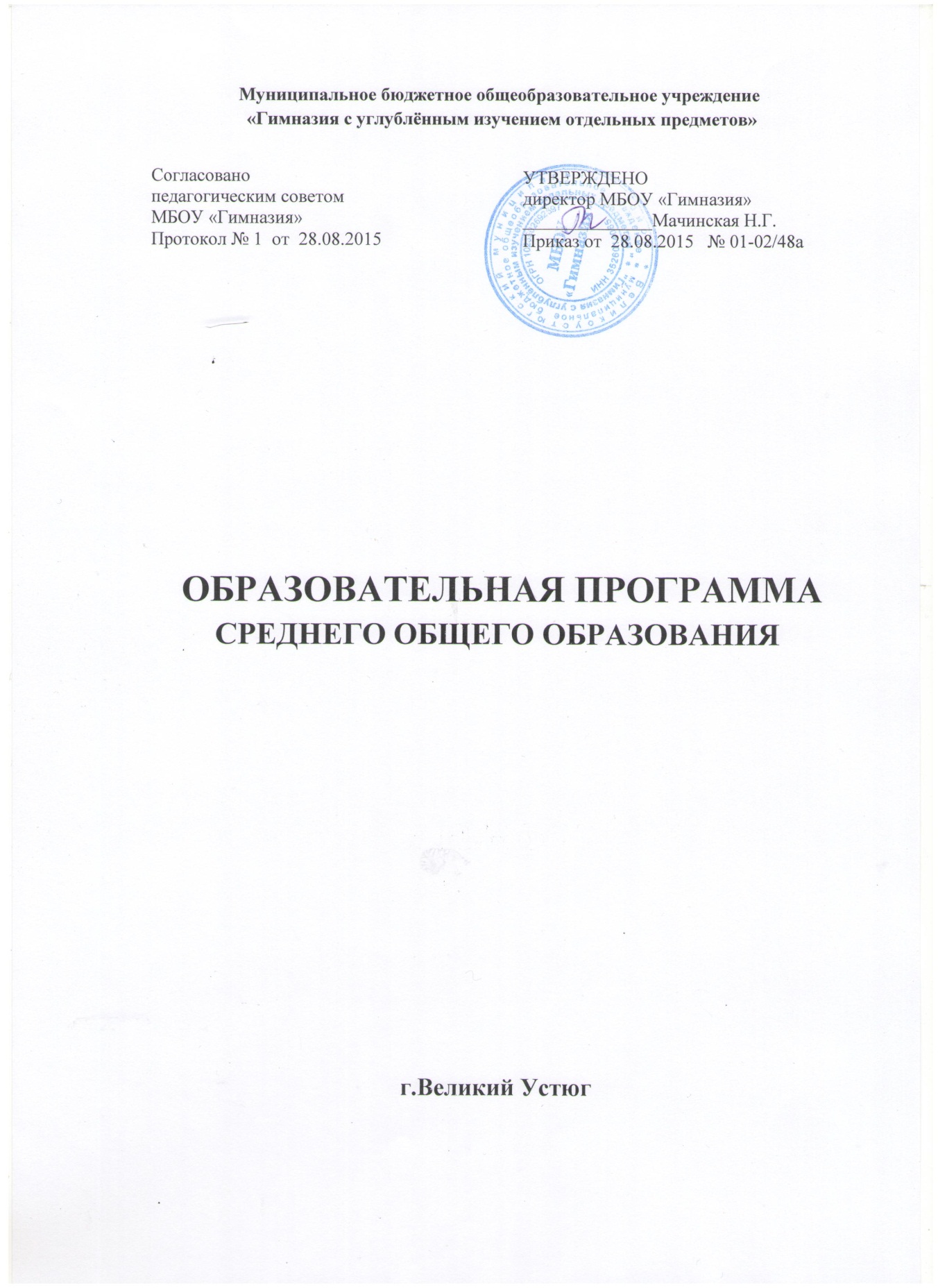 Общая пояснительная запискаНормативные документы и педагогические литературные источники, используемые в образовательной программеКонституция Российской Федерации.Федеральный закон «Об образовании в Российской Федерации» № 273-ФЗ от 29.12.12.Постановление Правительства РФ « Об утверждении типового положения об общеобразовательном учреждении» от 19.03.01.№ 196.Концепция профильного обучения на старшей ступени общего образования (Приказ Министерства образования РФ от 18.07.2002 г. № 2783).Устав МБОУ «Гимназия», утверждённый приказом управления образования администрации Великоустюгского муниципального района от 03.07.2015.Региональный базисный учебный план образовательных учреждений и примерные учебные планы для образовательных учреждений Вологодской области, реализующих программы общего образования (приказ Департамента образования  Вологодской области от 31.03.2005 г. № 574).Федеральный компонент государственного стандарта общего образования», утверждён приказом Минобразования России от 5 марта 2004 года № 1089.Приказ Министерства образования и науки Российской  Федерации от 5сентября2013 г. № 1047 (зарегистрирован Министерством юстиции Российской Федерации 18октября  2013 г., регистрационный № 30213) об утверждении федеральных перечней учебников, рекомендованных (допущенных) к использованию в образовательном процессе в образовательных учреждениях, реализующих образовательные программы общего образования и имеющих государственную аккредитацию.СанПин 2.4.2.2821-10 « Гигиенические требования к условиям обучения в образовательных учреждениях», введенные в действие 1.09.2011Постановлением Главного государственного санитарного врача РФ от 29.12.2010 №189.Письмо Минобрнауки России от 16 августа 2010 года № 03-48  по вопросам организации введения федеральных государственных образовательных стандартов общего образования.Цели и ценности образовательной программы Главными ценностями образовательной программы являются:1. Выполнение образовательного государственного заказа.2. Положительная динамика образовательных результатов.3. Обеспечение социально-педагогического отношения, сохраняющего физическое, психическое и социальное здоровье учащихся.4. Удовлетворённость образовательными услугами учащихся и родителей.5. Создание основы для адаптации учащихся к жизни в обществе, для осознанного выбора и последующего освоения профессиональных образовательных программ.6.Формирование позитивной мотивации учащихся к учебной деятельности.Средства реализации предназначения школы:1. Обеспечение усвоения учащимися обязательного минимума содержания начального, основного, среднего  общего образования на уровне требований  федерального государственного образовательного стандарта.2. Предоставление учащимся возможности выбора профиля обучения.3. Создание условий для  развития интересов, склонностей и способностей обучающихся на основе сочетания урочной и внеурочной деятельности.Направленность образовательной программы:1. Решение задач формирования общей культуры личности, адаптации личности к жизни в обществе.2. Воспитание гражданственности, толерантности, уважения к правам и свободам человека.3. Создание основы для осознанного выбора и последующего освоения профессиональных образовательных программ. Главная цель образовательной программы МБОУ «Гимназия» -обеспечение доступности и качества начального общего, основного общего и среднего полного  образования; воспитание и развитие успешной, интеллектуальной, нравственной личности, обладающей внутренней культурой, способной к самообразованию и самореализации в различных видах деятельности.Принципы реализации образовательной программы:1. Принцип сотрудничества всех субъектов образовательного процесса подразумевает целенаправленное взаимодействие на диалоговой основе педагогов, обучающихся и их родителей, ориентированное на создание психологической комфортности, коммуникабельности, чуткости, толерантности в образовательном пространстве гимназии.2. Принцип гуманизации образования реализуется через создание максимально благоприятных условий для раскрытия и развития способностей ребенка в различных видах деятельности (познавательной, художественно-эстетической, практической, коммуникативной, ценностно-ориентировочной).3. Принцип целостности образования основан на единстве процессов воспитания, обучения и развития учащихся через создание сбалансированного образовательно-воспитательного пространства гимназии, основанием которого является индивидуально-личностная, ценностно-смысловая, культурологическая и деятельностная составляющие образования.4. Принцип индивидуализации образования предусматривает выявление разнообразных способностей учащихся в образовательном процессе, проектирование на данной основе личностной траектории развития каждого ученика.5. Принцип синтеза интеллекта, аффекта и действия предполагает использование адекватных педагогических технологий, которые бы вовлекли учащихся в процесс познания, совместного действия и эмоционального освоения изучаемых учебных дисциплин.6. Принцип приоритетного старта  обеспечивает вовлечение школьников в такие виды деятельности, которые им ближе, предпочтительнее. Данный принцип позволяет учитывать, что является самоценным для ребенка, что ему уже удалось освоить, в каком виде деятельности он чувствует себя более успешным.Виды образовательных программ, реализуемых в МБОУ  «Гимназия»:1) I уровень – основная образовательная программа начального общего образования, срок освоения 4 года; 2)II уровень – образовательная программа основного общего образования с углублённой подготовкой по предметам гуманитарного профиля, срок освоения 5 лет;3) В 2014-15 учебном году в пилотном режиме начата реализация  основной образовательной программы основного общего образования в 5 классах, в 2015-2016 учебном году продолжена реализация данной программы в 5, 6-х  классах;4)III уровень – образовательная программа  среднего  общего образования, срок освоения 2 года. Целевое назначение программыобеспечение образовательной деятельности, предусмотренной учебным планом;освоение образовательного стандарта содержания среднего  общего образования;формирование готовности обучающихся к продолжению образования в высших учебных заведениях;готовность к профессиональному самоопределению, самореализации;формирование навыков самостоятельной учебной деятельности;усвоение обучающимися нравственных норм, воспитание чувства патриотизма;воспитание сознательной активности обучающихся в общественных и классных делах, в работе с младшими школьниками;владение разнообразными умениями и навыками общения с людьми различных возрастов и жизненных взглядов;стремление и умение строить свою жизнедеятельность по законам гармонии и красоты;стремление к физическому совершенству, осознание прямой связи между физическим состоянием человека и его работоспособностью.3.Адресность образовательной программы среднего общего образованияВозраст: 15-16 лет (10-11 класс).Уровень готовности к освоению программы: успешное освоение основной общеобразовательной программы  основного общего образования, успешная сдача государственной (итоговой) аттестации, возможно предоставление творческого портфолио.К освоению программы допускаются обучающие, успешно прошедшие процедуру индивидуального отбора для профильного обучения (в соответствии с Порядком организации индивидуального отбора обучающихся при приеме либо переводе в государственные и муниципальные образовательные организации области для получения основного общего и среднего общего образования с углубленным изучением отдельных учебных предметов или для профильного обучения (утвержден постановлением Правительства Вологодской области от 24.02.2014 № 122) и Положением о приёме в МБОУ «Гимназия» (утверждено приказом директора МБОУ «Гимназия» от 28.08.2015   № 01-02/48а)В связи с  повышенным уровнем профильных программ  преимущественным правом пользуются  наиболее подготовленные обучающиеся, проявившие способности в образовательных областях, а также имеющие высокую мотивацию к дальнейшему обучению: имеющие аттестат об основном общем образовании особого образца (с отличием); успешно освоившие общеобразовательную программу основного общего образования (на «4» и «5»); награжденные похвальной грамотой «За особые успехи в изучении отдельных предметов» по учебным дисциплинам; имеющие отметки «4», «5» по профильным предметам (русский, английский языки, обществознание, история; физика, математика, химия, биология); имеющие по результатам государственной итоговой аттестации отметки «4», «5» по профильным предметам; имеющие дипломы, грамоты, свидетельствующие о победах и призовых местах во Всероссийской олимпиаде школьников, начиная с муниципального этапа.Состояние здоровья: 1-4 группы здоровья.Учебный план среднего  общего образованияМуниципальное бюджетное общеобразовательное учреждение «Гимназия с углублённым изучением отдельных предметов»УЧЕБНЫЙ ПЛАНмуниципального бюджетного общеобразовательного учреждения «Гимназия с углублённым изучением отдельных предметов»г.Великий Устюг2015- 2016 учебный годПОЯСНИТЕЛЬНАЯ ЗАПИСКАк учебному плану по образовательной программе среднего общего образования  (10-11 классы) МБОУ «Гимназия» г. Великого Устюга на 2015-2016 учебный годУчебный план МБОУ «Гимназия» разработан на основе Федерального закона «Об образовании в Российской Федерации» № 273-ФЗ от 29.12.12, Федерального базисного учебного плана и примерных учебных программ для образовательных учреждений Российской Федерации, реализующих программы общего образования (приказ Министерства образования РФ от 09.03.2004 № 1312), регионального базисного учебного плана образовательных учреждений Вологодской области, реализующих программы общего образования (приказ Департамента образования  от 31.03.2005 г. № 574), разработанного на основе Федерального компонента государственного стандарта общего образования, на основе приказа Министерства образования и науки РФ от 3.06.2011 №1994, вносящего изменения в федеральный учебный план, Федерального перечня учебников, рекомендуемых к использованию при реализации имеющих государственную аккредитацию образовательных программ начального общего, основного общего, среднего общего образования (Приказ от 31 марта 2014 г. № 253), на основе Устава ОУ, утверждённого приказом управления образования администрации Великоустюгского муниципального района от 03.07.2015, на основании Постановления Федеральной службы по надзору в сфере защиты прав потребителей и благополучия человека и Главного государственного врача РФ от 29.12.10 № 189 «Санитарно-эпидемиологические   требования к условиям и организации  обучения в общеобразовательных учреждениях».Цель: создание целостного образовательного пространства, формирующего интеллектуально-нравственные свободы обучающихся, реализующего в единстве все компоненты содержания образования (знания, умения, опыт творческой деятельности и эмоционально-ценностное отношение к действительности) и создающего педагогические условия для успешной социальной адаптации учащихся в современных социально-экономических условиях.Особенности образовательной деятельности:     Продолжительность учебного года   34 недели. Занятия в 10- 11-х классах организованы в первую смену.На 3 уровне образования реализуются программы Федерального компонента государственного образовательного стандарта  по гуманитарному профилю в 11 классе, социально-гуманитарному и физико-химическому в 10-х классах.При проведении занятий по иностранному языку (английскому), технологии (10-11кл.), информатике и ИКТ(5-11), а также физической культуре (10-11 кл.), по физике и химии (10-11 кл. во время проведения практических занятий)осуществляется деление классов на две группы, при  соответствующей наполняемости класса.Промежуточная аттестация обучающихся проводится с целью получения объективной оценки усвоения обучающимися образовательных программ каждого года обучения в общеобразовательной организации  в рамках учебного года и курса в целом. Промежуточная аттестация проводится во 10-11 классах по всем предметам учебного плана  в конце учебного года. Итоговая аттестация в 11 классе проводится в соответствии с приказами Минобрнауки РФ.Учебный план 10-11 классовНа 3 уровне образования осуществляется профильное обучение как средство дифференциации и индивидуализации обучения. Профильное обучение  обеспечивается за счет углубленного изучения отдельных предметов.    Переход к профильному  обучению преследует следующие цели:- обеспечить углубленное изучение отдельных предметов программы среднего общего образования;- создать условия для существенной дифференциации содержания обучения гимназистов;- способствовать установлению равного доступа к полноценному образованию разным категориям обучающихся в соответствии с их способностями, индивидуальными склонностями и потребностями;- расширить возможности социализации учащихся, обеспечить преемственность между общим и профессиональным образованием, более эффективно подготовить выпускников школы к освоению программ высшего профессионального образования.   В 10а, социально-гуманитарном классе, на профильном уровне изучаются предметы: «Русский язык» (3 часа), «Английский язык» (6 часов), «Обществознание» (4 часа), а также  за счёт компонента образовательного организации   введены элективные  курсы «Мировая художественная культура» и «История России в лицах  X - XIX века» для расширения знаний  исторического и общекультурного  направления.В 10б, физико-химическом классе, на профильном уровне изучаются предметы:  «Химия» (3 часа), «Физика» (5 часов), «Биология» (3 часа).На 3 ступени в  11 классе реализуются программы профильного изучения предметов гуманитарного цикла: «Русский язык» (3 ч. в неделю) по программе Гольцовой,  «Английский язык» (6 ч. в неделю) по программе О.В.Афанасьевой,  Михеевой Н.В.Для установления равного доступа к полноценному образованию разным категориям обучающихся в соответствии с их способностями, индивидуальными склонностями и потребностями учащимся предложены для выбора элективные курсы из компонента образовательного учреждения – они представлены в объёме 4-5 часов 11-м классе (см. Приложение 2).Предмет «Литература», как одна из составляющих гуманитарного образования, подкреплён увеличением часов за счёт школьного компонента в 10-11 классах на 1 час, который используется также и для подготовки к выпускному итоговому сочинению как допуску к ЕГЭ.В соответствии с приказом Министерства образования и науки Российской Федерации от 30 августа 2010 года № 889 на 3 ступени вводится третий час физической культуры в 10 и 11 классах за счёт часов образовательного учреждения как дополнительный  час для повышения роли физической культуры в воспитании обучающихся, укреплении их здоровья, увеличения двигательной активности.Учебный  план по образовательной программе среднего  общего образования, обеспечивающей дополнительную (углубленную) подготовку по предметам социально-гуманитарного профиля(10а класс)МБОУ «Гимназия»на 2015/2016 учебный год  Учебный  план по образовательной программе среднего  общего образования, обеспечивающей дополнительную (углубленную) подготовку по предметам физико-химического профиля  (10 б класс)МБОУ «Гимназия»на 2015/2016 учебный год  Учебный  план по образовательной программе среднего  общего образования, обеспечивающей дополнительную (углубленную) подготовку по предметам гуманитарного профиля  (11 класс)МБОУ «Гимназия»на 2015/2016 учебный год  Приложение 1Элективные курсы 2015-2016 учебный год5.Учебно-методический комплексОрганизационно-педагогические условия Учебный год начинается 1 сентября. Продолжительность учебного года  34 недели. Продолжительность учебной недели - 6 дней.Продолжительность урока  – 45 минут. Деление на группы при изучении английского языка и информатики, а также на элективных курсах по профильной подготовке. Расписание уроков:1 урок – 8.30 – 9.15, перемена 10 минут,2 урок – 9.25 – 10.10, перемена 20 минут,3 урок – 10.30 – 11.15,  перемена 20 минут,4 урок – 11.35 – 12.20,  перемена 15 минут,5 урок – 12.35 – 13.20, перемена 10 минут,6 урок – 13.30 – 14.15, перемена 10 минут,7 урок -14.25-15.10.Режим работы МБОУ «Гимназия»:Учебные дни 1.09.2015 –4.10.2015 г.(Каникулы с 5.10.2015– 11.10.2015 г.)12.10.2015 – 15.11.2015 г.(Каникулы – 16.11.2015 – 22.11.2015 г.)23.11.2015 – 30.12.2015(Каникулы 31.12.2015 – 10.01.2016 г.)11.01.2016 -21.02.2016(Каникулы с 22.02.2016 - 28.02.2016г.)29.02.2016 - 27.03.2016(Каникулы с 28.03 .2016 – 03.04.2016г.)04.04.2016 -31.05.2016 (2, 4 классы)04.04.2016-7.06.2016 (5-8, 10 классы)04.04.2016 – 25.05.2016 (1-е, 9-е, 11-е классы)С 26.05.2016 по 25.06.2016 – выпускные экзамены в 9,11-х классах; Промежуточная аттестация в 5-8,10 классах с 18.04 по 07.06.(Каникулы 10 классах с 8.06.16 по 31.08.16)Количество учебных недель: 34.  Учебная неделя шестидневная.Выходные праздничные дни:4 ноября,  7,8 марта,1,2,9 маяСроки окончания четвертей: 1 четверть – 31 октября;2 четверть – 30 декабря;3 четверть – 26марта;4 четверть –25мая (1,9,11 кл.), 7 июня (5-8, 10 кл.)    Основной формой организации учебного процесса является классно-урочная система. Кроме того, педагогами проводятся  индивидуальные и групповые занятия с учащимися.     Важной составной частью организационно-педагогических условий реализации образовательной программы МОУ «Гимназия» является внеклассная работа. Приоритетом  организации внеучебной деятельности является направленность всей работы школы на воспитание целостной личности, достижение каждым учащимся максимального личностного развития.    Именно поэтому система внеклассной работы включает в себя:Систему внеучебных мероприятий.Систему школьного самоуправления.     Организовано двухразовое питание учащихся. Питание проводится по графику, который разрабатывается исходя из режима учебных занятий.     Организовано медицинское обслуживание детей: профилактические осмотры, вакцинация, первая медицинская помощь.Образовательные технологииОбразовательная деятельность на 3 уровне обучения  строится на основе принципов личностно-ориентированного подхода. Усилия педагогического коллектива направлены на реализацию индивидуальных образовательных потребностей обучающихся.  Наряду с современными педагогическими технологиями, такими, как: ·        технология деятельностного метода;·        технологию проблемно-диалогического обучения; ·        технология развития критического мышления; ·        технология решения исследовательских задач;·        технология использования в обучении игровых методов: ролевых, деловых, видеоигр и др.;·        информационно-коммуникационные технологии; ·        здоровьесберегающие технологии;·        развивающее обучение;·        проблемное обучение;·        разноуровневое обучение;·        проектные методы обучения;·        технология сотрудничества -используются и традиционные, проверенные опытом многих поколений технологии.В образовательном процессе III уровня обучения используются  технологии, способствующие образовательному и профессиональному  самоопределению, повышению уровня ключевых компетентностей учащихся и подготовке к продолжению образования, освоению ресурсов, адекватных планам на будущее:полные циклы проектной деятельности в образовательной и социальной сфере;формы обучения, используемые в вузе: лекции, семинары, лабораторные практикумы, зачеты и т.п.исследовательская и проектная деятельность учащихся и презентация полученных результатов в организации учебно-исследовательской  конференции;самостоятельная образовательная деятельность учащихся, как планируемая учителем, так и планируемая самим учащимся;групповые и индивидуальные формы  образовательной деятельности;повышение уровня организационной и коммуникативной компетентности путем участия в самоуправлении (Совете обучающихся).Общей чертой используемых в гимназии технологий обучения и воспитания является ориентация на развитие:самостоятельности и креативности мышления;исследовательских умений в теоретической и научно-практической деятельности;коммуникативной культуры, т.е. умений участвовать в коллективном поиске, аргументировать свою позицию, публично представлять результаты творческих работ;умений рефлексии и саморефлексии, волевых качеств;потребности в непрерывном образованииФорма аттестации и методы диагностики освоения образовательной программы1.Формы текущей и промежуточной  аттестации (индивидуальный, фронтальный, устный опрос, письменный опрос, индивидуальная, фронтальная, групповая, самостоятельная работа, тестовые задания, графические работы и др.).2.Контрольные срезы.3. Годовая отметка складывается из отметок за  полугодия и отметок за экзамен по отдельным предметам. 4.Экзамены, как форма текущей успеваемости, проводятся по следующим дисциплинам(протокол  педагогического совета №1  от 28.08.2015):5. Выпускные экзамены. как форма итоговой аттестации в 11 классах, проводятся по следующим предметам: 6. Анализ внеурочной активности обучающихся (участие в школьных, районных, региональных и др. олимпиадах и конкурсах, научно-практических конференциях, спортивных мероприятиях и т.д.)7. Диагностика развития личности обучающихся (развитие познавательной активности, сформированность навыков учебной деятельности, развитие коммуникативных умений и др.)8. Создание портфолио обучающихся по их желанию.9.Защита рефератов, творческих отчётов, проектов.10. Анализ итоговой аттестации обучающихся.11. Анализ результатов поступления обучающихся в высшие учебные заведения.Примерные варианты контрольно-измерительных материалов представлены в рабочих программах по предметам.Ожидаемый результатУспешное овладение учебными дисциплинами БУП, достижение уровня образованности, предусмотренного образовательным стандартом среднего  общего образования.Успешное освоение дисциплин учебного плана МБОУ «Гимназия».Овладение уровнем допрофессиональной компетентности и осознанная готовность к продолжению образования.Способность учащихся к ответственному поведению, моральная и этическая регуляция.Владение приёмами и навыками эффективного межличностного общения с педагогами, сверстниками.Позитивная «Я-концепция», устойчивая адекватная самооценка.Сформированность интеллектуальных умений и навыков:Учебно-организационные навыки:-овладение умениями и навыками учения и самообразования, критичная оценка результатов собственной  деятельности;-способность работать в различных режимах, умение руководить работой своей группы в классе, активно участвовать в организации различных видов познавательной деятельности.        7.2. Учебно-информационные навыки(умение работать с книгой и другими источниками информации):                  - владение системой сформированных навыков чтения,                            самостоятельное определение цели чтения, выбора вида чтения и его темпа, формы извлечения и систематизации информации в зависимости от поставленной цели, характера учебной ситуации.Темп чтения вслух -150 слов в минуту, про себя -310-330;-самостоятельное изучение отдельных вопросов школьной программы, умение фиксировать в записях основное содержание, анализировать учебный материал, выявлять аналогии, владеть приёмами систематизации учебного материала внутри предмета и на основе межпредметных связей;-владение навыками аналитического подхода к текстам, использование различных форм записи в процессе слушания лекций;- умение находить нужную информацию вразличного рода памятках, инструкциях, справочной литературе, работать с общественно-политической, научной и художественной литературой.  7.3. Учебно-коммуникативные умения(культура устной и письменной речи):                    - умение пользоваться формами диалоговой речи для решения различных учебных задач;                    - умение аргументировать своё высказывание;                    -владение основными типами ответов, логикой изложения материала межпредметного характера;                    - умение рецензировать учебный материал, ответ другого ученика;                    -умение делать публичное сообщение с опорой на план, тезисы, реферат. Практически  пользоваться всеми видами письменных работ, редактировать свой и чужой текст. Возможные варианты выбора образовательной программыНа 3 уровне обучения в МБОУ «Гимназия» осуществляется гуманитарный профиль обучения в 11 классе. На углублённом уровне изучаются такие предметы, как иностранный язык (английский) и русский язык. Но с учётом социального заказа, контингента обучающихся  на 3 ступени может осуществляться выбор элективных курсов различных  направлений: физического, математического, химического, биологического за счёт компонента образовательного учреждения через систему элективных курсов.В 10-х классах есть возможность выбора не только профиля, но  и подпрофиля: гуманитарный и социальный, а также физико-математический и химико-биологический. Образовательно - воспитательное пространство на третьем уровне обученияСовременная ситуация на рынке труда предъявляет высокие требования к работникам, в частности, к будущим выпускникам гимназии: профессионализм, инициативность, постоянное развитие, готовность к научно-исследовательской работе, умение самообучаться, стремление сотрудничать с окружающими людьми. Для этого необходимо в образовательном пространстве гимназии создать условия, которые обеспечивали бы успешное продвижение школьников не только с точки зрения наращивания их интеллектуального потенциала, но и развития креативности, системы нравственно-эстетических чувств, эмоционально-ценностного отношения учеников к результатам собственной деятельности, самоопределения в социальной сфере.Приоритетным направлением в работе педагогического коллектива является воспитание учащихся - формирование ценностной определенности и ценностной толерантности личности, внутренней потребности в непрерывном самосовершенствовании, привитие уважения к законам страны и гражданским правам.     Целеполагание определяет структуру образовательно – воспитательного пространства гимназии. Данная структура соответствует пяти видам деятельности учащихся:-познавательнаяРеализация программы этого направления предполагает дальнейшее развитие у обучающихся представления о ценности знания, единстве знания и морали, о том, что любое знание должно быть направлено на благо человека. Учащиеся  имеют возможность отработать общеучебные умения и навыки в нестандартных ситуациях, что положительно влияет на  повышение учебной мотивации. Для старшеклассников в клубе «Малая академия» продолжают действовать предметные кружки, открывается новая возможность в каникулярное и  летнее время целенаправленно отрабатывать приобретённые навыки в клубе «Абитуриент», проявлять творческий интеллектуальный потенциал на  конференциях, олимпиадах, конкурсах, турнирах, марафонах разных уровней.-художественно – эстетическая;Данный вид деятельности развивает эстетическое мировоззрение, креативные способности учащихся, способность к художественному мышлению и тонким эмоциональным переживаниям. В гимназическом образовании она реализуется через участие учащихся в творческих клубах по интересам:- драматическая студия «Лира»;-пресс-центр «Школьная перемена»Большинство  обучающихся к 10 классу способны самостоятельно организовывать свою деятельность и нуждаются не в руководстве со стороны педагогов, а в сотрудничестве, в школе действуют танцевальные , вокально-эстрадные, вокально-инструментальные ансамбли, где проявляются лидерские качества обучающихся, сформированность профессиональных музыкальных, танцевальных и др. умений.-практическая Назначение практических видов деятельности состоит в том, чтобы привести в соответствие  уровень интеллектуального, эмоционального и моторного развития, позволяет учащимся самореализоваться в конкретной области искусства и спорта. Она осуществляется через систему студий, мастерских, а также спортивных секций. Причём обучающиеся 10-11 классов выполняют роль наставников для младших, сами выполняют более сложные и трудоёмкие виды работ. В системе самоуправления гимназии старшеклассники помогают руководителям студий, мастерских, секций  организации деятельности. («Юный художник», «Фитодизайн», спортклуб «Элита», «Юный информатик», «Музей в истории школы»).-коммуникативная Коммуникативная деятельность  ориентирована на бесконфликтное диалоговое взаимодействие учащихся, педагогов, воспитателей, родителей в образовательном пространстве гимназии для решения управленческих и организационных проблем. Значимым компонентом общественной жизни гимназии является созданная и успешно функционирующая система школьного самоуправления, которая способствует выявлению лидерской одаренности и успешной социализации учащихся. Важной задачей коммуникативной деятельности является воспитаниепонимания необходимости заботы о сохранении и преумножении нравственных ценностей, готовность и способность нести личную ответственность за совершаемые поступки, уважение прав других  и умение отстаивать свои права в вопросах сохранности личного физического и психического здоровья.-Ценностно-ориентированнаяДанный вид деятельности также актуализирует рациональное осмысление учащимися общечеловеческих и этнических ценностей, осознание личной причастности к миру во всех его проявлениях, формирование индивидуальной системы позитивных ценностных ориентаций в жизнедеятельности, становление ученика как активного субъекта социальных отношений. На базе гимназии функционирует клуб «Подросток», где проводятся занятия специально для юношей по направлениям: «Защитник Отечества», «Этика семейных отношений», «Адаптация в социальной среде», «Здоровый образ жизни» и для девушек по направлениям: «Нравственное воспитание девушки», « Этика и психология семейных отношений», «Роль женщины в общественной жизни», «Здоровье женщины». По каждому тематическому направлению занятия с гимназистами проводят квалифицированные специалисты (психологи, врачи, представители военкомата и правоохранительных органов, различных общественных организаций).Формирование системы позитивных ценностных ориентаций в жизнедеятельности ученика напрямую  связано и  с программой «Здоровье», реализующейся на всех ступенях образовательного процесса.Ожидаемый результат:сформированность ценностной определенности и ценностной толерантности личности, внутренней потребности в непрерывном самосовершенствовании;сформированность уважения к законам страны и гражданским правам;сформированность целостной картины мира на основе глубоких и всесторонних знаний основ наук;сформированность потребности в самообразовании, совершенствовании навыков научно-исследовательского труда, обученность специальным приемам мыследеятельности;сформированность творческих способностей,  ведущих психических качеств личности;сформированность потребности в саморазвитии и самореализации природных задатков.Учебные предметыБазовые учебные часыПрофильные учебные часыФорма промежуточной аттестации(накопительная система- НСА, зачётная система –З)) Федеральный компонентФедеральный компонентФедеральный компонентФедеральный компонентРусский язык3НСА, годоваяЛитература3НСА,годоваяИностранный язык(английский)6НСА, годоваяМатематика4НСА, годоваяИстория2НСА, годоваяОбществознание4НСА, годоваяГеография1НСА, годоваяФизика2 НСА, годоваяХимия1НСА, годоваяБиология1НСА, годоваяОсновы безопасности жизнедеятельности1НСА, годоваяФизическая культура3НСА, годоваяРегиональный компонентРегиональный компонентРегиональный компонентРегиональный компонентИнформатика и ИКТ1НСА, годоваяКомпонент образовательного учрежденияКомпонент образовательного учрежденияКомпонент образовательного учрежденияКомпонент образовательного учрежденияМатематика2Литература1Элективный курс по истории1ЗЭлективный курс по МХК1ЗВсего3737Предельная доп. нагрузка3737Учебные предметыБазовые учебные часыПрофильные учебные часыФорма промежуточной аттестации(накопительная система/ НСА) Федеральный компонентФедеральный компонентФедеральный компонентФедеральный компонентРусский язык1НСА, годоваяЛитература3НСА, годоваяИностранный язык(английский)3НСА, годоваяМатематика6НСА, годоваяИстория2НСА, годоваяОбществознание2НСА, годоваяГеография1НСА, годоваяФизика5НСА, годоваяХимия3НСА, годоваяБиология3НСА, годоваяОсновы безопасности жизнедеятельности1НСА, годоваяФизическая культура3НСА, годоваяРегиональный компонентРегиональный компонентРегиональный компонентРегиональный компонентИнформатика и ИКТ1НСА, годоваяКомпонент образовательного учрежденияКомпонент образовательного учрежденияКомпонент образовательного учрежденияКомпонент образовательного учрежденияРусский язык2Литература1Всего3737Предельная допустимая нагрузка3737Учебные предметы Базовые учебные часыПрофильные учебные часыФорма промежуточной аттестации(накопительная система-НСА, зачётная система -З) Федеральный компонентФедеральный компонентФедеральный компонентФедеральный компонентРусский язык3НСА, годовая Литература4НСА, годоваяИностранный язык(английский)6НСА, годовая Математика5НСА, годовая История2НСА, годоваяОбществознание2НСА, годовая География1НСА, годоваяФизика2НСА, годовая Химия1НСА, годовая Биология1НСА, годовая Основы безопасности жизнедеятельности1НСА, годовая Физическая культура3НСА, годовая Региональный компонентРегиональный компонентРегиональный компонентРегиональный компонентИнформатика и ИКТ1НСА, годовая Форма итоговой аттестации2 обязательных предмета, остальные по выбору обучающегося в форме ЕГЭ2 обязательных предмета, остальные по выбору обучающегося в форме ЕГЭ2 обязательных предмета, остальные по выбору обучающегося в форме ЕГЭКомпонент образовательного учрежденияКомпонент образовательного учрежденияКомпонент образовательного учрежденияКомпонент образовательного учрежденияМатематика1Элективный курс химия1ЗЭлективный курс физика1ЗЭлективный курс биология1ЗЭлективный курс обществознание1ЗВсего3737Предельная допустимая нагрузка3737Название элективаклассУчительК-во часовИсторическая география10Рябова И.В.34Мировая художественная культура10Башарина Е.А.34Методы решения физических задач повышенной сложности11Ямова Л.Р.34Абитуриент11Ямова Л.Р.34Экономика и право11Рябова И.В.34 История России в лицах  X - XIX века11Рябова И.В.34Подготовка к ЕГЭ по химии11Мосеева Н.В.68Молекулярная биология11Костина С.Ф.17Антропогенез11Костина С.Ф.17Биологические мембрана и транспорт веществ в живых организмах11Костина С.Ф.34Подготовка к итоговой аттестации11Глебова Е.В.34ПРЕДМЕТклассПрограмма   (Автор, название, место издания,издательство, год издания)Учебник(Автор, название, место издания,издательство, год издания)Уровень учебной программы (базовый, углубленный коррекционный)Соответствие федеральному перечню учебников (указать год утверждения перечня)Русский язык10-11Русский язык 10-11 кл. Гольцова Н.М. , Шамшин И.В.М.:Русское слово, 2010Русский язык 10-11 кл. Гольцова Н.М. М.: Русское слово, 2009профильный  и базовый2014Литература10Программа по литературе для 5 – 11 классов общеобразовательной школы/ Авт.-сост.: Г.С. Меркин, С.А. Зинин, В.А.Чалмаев. – 5-е изд. – М.: ООО «ТИД «Русское слово – РС», 2011Литература (базовый и профильный уровни)10 кл. Сахаров В.И., Зинин С.А.базовый2014Литература11Программа по литературе для 5 – 11 классов общеобразовательной школы/ Авт.-сост.: Г.С. Меркин, С.А. Зинин, В.А.Чалмаев. – 5-е изд. – М.: ООО «ТИД «Русское слово – РС», 2011Литература 11 класс Чалмаев В.А., Зинин С.А. (базовый и профильный уровни)базовый2014математика10-11Программа общеобразовательных школ по математике.5-11 кл. Сост. Бурмистрова Т.А. М.:Просвещение, 2009Алгебра и начала анализа. 10-11 класс. Колмогоров А.Н., А.М.Абрамов.-М.:Просвещение, 2009Геометрия.10-11 класс. А.В.Погорелов.-М.: Просвещение,2010  «Алгебра и начала математического анализа» для учащихся 10-11 класса общеобразовательных школ Никольского С.М. (базовый и профильный уровни) 2009 г, «Геометрия» для учащихся 10-11 классов Погорелова А.В. (базовый и профильный уровни) 2010гБазовый и профильный2014информатика10Программа курса «Информатика и ИКТ» на базовом уровне в старшей школе. Угринович Н.Д., М.: БИНОМ,  2010Информатика и ИКТ. 10 класс.Угринович Н.ДМ.: БИНОМ, 2010базовый2014информатика11Программа курса «Информатика и ИКТ» на базовом уровне в старшей школе. Угринович Н.Д., М.: БИНОМ,  2010Информатика и ИКТ. 11 класс.Угринович Н.ДМ.: БИНОМ, 2010базовый2014история10-11Программы общеобразовательных учреждений: история: 10-11 класс/А.Н.Сахаров, С.И.Козленко/ История России с древнейших времён до конца 19 века. -М.: Просвещение, 2010/В.И.Уколова, А.В.Ревякин, А.О.Чубарьян/ Всеобщая история. Новейшая история.-М.: Просвещение, 2010/А.А.Левандовский, Ю.А.Щетинов, В.С.Морозова/ История России. 20-начало 21 века.-М.: Просвещение, 2009/А.А.Улунян, Е.Ю.Сергеев/ Новейшая история зарубежных стран. 11 класс.-М.: Просвещение, 2009История России с древних времен до конца 17в. Сахаров А.Н., Буганов В.И.-М.: Просвещение,2009История России конец 18-19в.Буганов В.И., Зырянов Т.Н.М.: Просвещение,2010.Всеобщая история с древнейших времён до конца 19 века./ Уколова В.И., Ревякин А.В./-М.:Просвещение, 2009История России, 20-начало 21 века. В.А.Шестаков, под ред.Сахарова  -М.: Просвещение,2010Всеобщая история. Новейшая история.11 класс.-под ред..А.О.Чубарьяна.-М.: Просвещение, 2009базовый2014обществознание10А.И. Кравченко.  Обществознание Программа курса для 8-11 кл. общеобразовательных учреждений.М.: Русское слово, 2009Обществознание.Кравченко А.И. Обществознание. Учебник для 10 класса.М.: Русское слово, 2009Базовый и профильный2014обществознание11А.И. Кравченко.  Обществознание Программа курса для 8-11 кл. общеобразовательных учреждений.М.: Русское слово, 2009Обществознание.Кравченко А.И. Обществознание. Учебник для 11 класса.М.: Русское слово, 2009базовый2014биология10Программы для общеобразовательных учреждений. /Н.И.Сонин, В.Б.Захаров/ Биология 5 -11 классы. – М.: Дрофа, 2009.Биология. Общая биология. 10 класс.Захаров В.Б.М.:Дрофа, 2008Базовый и профильный2014биология11Программы для общеобразовательных учреждений. /Н.И.Сонин, В.Б.Захаров/ Биология 5 -11 классы. – М.: Дрофа, 2009.Биология. Общая биология. 11 класс.Захаров В.Б.М.:Дрофа, 2008базовый2014физика10бПрограмма для общеобразовательных учреждений. Физика. Астрономия.7-11 класс/сост.В.А.Коровин, В.А.Орлов, М.: Дрофа,2010 (авторы программы:  Е.М. Гутник, А.В. Перышкин)Мякишев Г. Я. Физика. Механика. 10 класс. - М.: Дрофа, 2009.Мякишев Г. Я., Синяков А. 3. Физика. Молекулярная физика. Термодинамика. 10 класс. -М.: Дрофа, 2007.Мякишев Г. Я., Синяков А. 3. Физика. Колебания и волны. 10 класс. - М.: Дрофа, 2007.Мякишев Г. Я., Синяков А. 3., Слободсков Б. А. Физика. Электродинамика. 10-11 класс Дрофа, 2007.Мякишев Г. Я., Синяков А. 3. Физика. Оптика. Квантовая физика. 11 класс. - М.: Дрофа, 2007профильный2014физика10аПрограмма для общеобразовательных учреждений. Физика. Астрономия.7-11 класс/сост.В.А.Коровин, В.А.Орлов, М.: Дрофа,2010 (авторы программы:  Е.М. Гутник, А.В. Перышкин)Тихомирова С.А., Яворский Б.М. Физика-10. – М.: Мнемозина, 2010 - 2011.базовый2014физика11Программа для общеобразовательных учреждений. Физика. Астрономия.7-11 класс/сост.В.А.Коровин, В.А.Орлов, М.: Дрофа,2010 (авторы программы:  Е.М. Гутник, А.В. Перышкин)Мякишев Г.Я. Физика: учеб.для 11 кл. общеобразоват. учреждений / Г.Я. Мякишев, Б.Б. Буховцев, Н.Н. Сотский – М.: Просвещение, 2010базовый2014география10-11География. Программа 6-11 кл.-Сост. Летягин А.А., Душина И.В. и др.М.: Вентана-Граф, 2010Бахчиева О.А. география. 10 -11 класс. – М.: Вентана-Граф, 2014базовый2014химия10Кузнецова Н.Е. и др.Программа курса химии для 8-11кл. общеобразовательных учреждений.М.: Вентана-Граф, 2011Химия. 10 класс.Кузнецова Н.Е.М.: Вентана-Граф, 2010Базовый и профильный2014химия11Кузнецова Н.Е. и др.Программа курса химии для 8-11кл. общеобразовательных учреждений.М.: Вентана-Граф, 2011Химия. 11 класс.Кузнецова Н.Е.М.: Вентана-Граф, 2010базовый2014Английский язык10Апальков В. Г. Английский язык. Программы общеобразовательных учреждений. 10-11 кл. / УМК «Английский в фокусе (Spotlight)»Афанасьева О.В. Английский язык. 10 класс [Текст]: учеб.дляобщеобразоват. учреждений / О.В.Афанасьева, Дж. Дули, И.В. Михеева, Б. Оби, В.Эванс. – 2-е изд. – М.: ExpressPublishing: Просвещение, 2008. базовый2014Английский язык10-11Программы общеобразовательных учреждений. Английский язык. Школа с углублённым изучением иностранных языков.2-11 классы, О.В.Афанасьева, И.В. Михеева, Н.В. Языкова, программа разработана доктором пед. наук, профессором В.В.Сафоновой.-М.: Просвещение, 2010Английский язык. 10кл.О.В.Афанасьева, И.В.Михеева.-М.:Просвещение,2011профильный2014Английский язык10-11Программы общеобразовательных учреждений. Английский язык. Школа с углублённым изучением иностранных языков.2-11 классы, О.В.Афанасьева, И.В. Михеева, Н.В. Языкова, программа разработана доктором пед. наук, профессором В.В.Сафоновой.-М.: Просвещение, 2010Английский язык. О.В.Афанасьева, И.В.Михеева11 класс.-М.:Просвещение,2011профильный2014Физическая культура10-11Комплексная программа физического воспитания В.И.Лях, А.А.Зданевич, 1-11 классы.-М.:Просвещение, 2011 «Физическая культура» 10-11 класс под ред.В.И.Ляха и А.А.Зданевича–М:Посвещение, 2011базовый2014Основы безопасности жизнедеятельности10-11Авторская программа под общей редакцией В.Н.Латчука (руководитель), С.К.Миронова, С.Н.Вангородского, Москва. «Дрофа» 2010 г.В.Н. Латчук, В.В.Марков, С.К.Миронов, С.Н. Вангородский. Основы безопасности жизнедеятельности. 10 класс – Москва «Дрофа», 2013 г.2. В.В. Марков, В.Н. Латчук, С.К. Миронов, С.Н. Вангородский Основы безопасности жизнедеятельности. 11 класс – Москва «Дрофа», 2013 г.базовый201410 классматематика (тест или контрольная работа)10 классрусский язык (тест) 10 класс2 предмета по выбору  из изучавшихся в 10 классе11 классМатематика (базовый или профильный уровень)(в форме ЕГЭ)11 классрусский язык   (в форме ЕГЭ)11 классПредметы по выбору обучающегося(в форме ЕГЭ)